ЛИСЯНСЬКА СЕЛИЩНА РАДАР І Ш Е Н Н Я від 30.03.2021                                   смт Лисянка                                   № 8-9/VIIІПро відмову у наданні дозволу на розробку   проекту землеустрою щодо відведення земельної ділянки у власність для ведення особистого селянського господарства Розглянувши заяви громадян про надання  дозволу на виготовлення проекту землеустрою щодо відведення земельних ділянок у власність для ведення особистого селянського господарства площами  по 2,0  га  на території Лисянської ОТГ, Черкаської області, керуючись пунктом 34 частини першої статті 26 Закону України «Про місцеве самоврядування в Україні»  та враховуючи рекомендації постійної  комісії з питань землекористування, природокористування, екології та надзвичайних ситуацій від 25.03.2021 селищна рада вирішила:                Відмовити гр. Коновал Володимиру Григоровичу, жителю смт Лисянка, Лисянського району у наданні дозволу на розробку проекту землеустрою щодо відведення земельної ділянки у власність для ведення особистого селянського господарства площею 2,00 га,  у зв’язку   невідповідності  статті 118 Земельного кодексу України.Відмовити гр. Коряк Тетяні Миколаївні у наданні дозволу на розробку проекту землеустрою щодо відведення земельної ділянки у власність для ведення особистого селянського господарства площею 2,0000 га,  у зв’язку   невідповідності  статті 118 Земельного кодексу України .Відмовити  гр. Коряк Олегу Анатолійовичу у наданні дозволу на розробку проекту землеустрою щодо відведення земельної ділянки у власність для ведення особистого селянського господарства площею 2,0000 га,  у зв’язку   невідповідності  статті 118 Земельного кодексу України.Відмовити гр. Садиковій Яніні Вікторівні, жительці смт Лисянка, Лисянського району у наданні дозволу на розробку проекту землеустрою щодо відведення земельної ділянки у власність для ведення особистого селянського господарства площею 2,00 га,  у зв’язку   невідповідності  статті 118 Земельного кодексу України.Відмовити гр. Кабин Світлані Михайлівні, жительці смт Лисянка, Лисянського району у наданні дозволу на розробку проекту землеустрою щодо відведення земельної ділянки у власність для ведення особистого селянського господарства площею 2,0000 га,  у зв’язку   невідповідності  статті 118 Земельного кодексу України.Відмовити гр. Білик Вадиму Володимировичу, жителю смт Лисянка, Лисянського району у наданні дозволу на розробку проекту землеустрою щодо відведення земельної ділянки у власність для ведення особистого селянського господарства площею 2,0000 га,  у зв’язку   невідповідності  статті 118 Земельного кодексу України. Відмовити гр. Білоус Ірині Олексіївні  жительці смт Лисянка, Лисянського району у наданні дозволу на розробку проекту землеустрою щодо відведення земельної ділянки у власність для ведення особистого селянського господарства площею 2,0000 га,  у зв’язку   невідповідності  статті 118 Земельного кодексу України.Відмовити гр. Білоус Владиславу Олексійовичу, жителю смт Лисянка, Лисянського району у наданні дозволу на розробку проекту землеустрою щодо відведення земельної ділянки у власність для ведення особистого селянського господарства площею 2,0000 га,  у зв’язку   невідповідності  статті 118 Земельного кодексу України. Відмовити гр. Білоус Наталії Олексіївні, жительці смт Лисянка, Лисянського району у наданні дозволу на розробку проекту землеустрою щодо відведення земельної ділянки у власність для індивідуального садівництва площею 0,1200 га,  у зв’язку   невідповідності  статті 118 Земельного кодексу України. Відмовити гр. Білоус Наталії Олексіївні, жительці смт Лисянка, Лисянського району у наданні дозволу на розробку проекту землеустрою щодо відведення земельної ділянки у власність для будівництва індивідуальних гаражів площею 0,0100 га,  у зв’язку   невідповідності  статті 118 Земельного кодексу України.Відмовити гр. Білоус Олексію Миколайовичу, жителю смт Лисянка, Лисянського району у наданні дозволу на розробку проекту землеустрою щодо відведення земельної ділянки у власність для ведення особистого селянського господарства площею 2,0000 га,  у зв’язку   невідповідності  статті 118 Земельного кодексу України. Відмовити гр. Поліщук Івану Дем’яновичу, жителю смт Лисянка, Лисянського району у наданні дозволу на розробку проекту землеустрою щодо відведення земельної ділянки у власність для ведення особистого селянського господарства площею 2,0000 га,  у зв’язку   невідповідності  статті 118 Земельного кодексу України.Відмовити гр. Гончарук Дмитру Петровичу, жителю с. Журжинці, Лисянського району у наданні дозволу на розробку проекту землеустрою щодо відведення земельної ділянки у власність для ведення особистого селянського господарства площею 2,0000 га,  у зв’язку   невідповідності  статті 118 Земельного кодексу України. Відмовити гр. Вернибі Марку Володимировичу, жителю с. Журжинці, Лисянського району у наданні дозволу на розробку проекту землеустрою щодо відведення земельної ділянки у власність для ведення особистого селянського господарства площею 2,0000 га,  у зв’язку   невідповідності  статті 118 Земельного кодексу України. Відмовити гр. Ковтун Анні Володимирівні, жительці с. Журжинці, Лисянського району у наданні дозволу на розробку проекту землеустрою щодо відведення земельної ділянки у власність для ведення особистого селянського господарства площею 2,0000 га,  у зв’язку   невідповідності  статті 118 Земельного кодексу України.Відмовити гр. Левченко Наталії Миколаївні, жительці с. Журжинці, Лисянського району у наданні дозволу на розробку проекту землеустрою щодо відведення земельної ділянки у власність для ведення особистого селянського господарства площею 2,0000 га,  у зв’язку   невідповідності  статті 118 Земельного кодексу України.Відмовити гр. Хоріщенко Лідії Григорівні, жительці с. Журжинці, Лисянського району у наданні дозволу на розробку проекту землеустрою щодо відведення земельної ділянки у власність для ведення особистого селянського господарства площею 2,0000 га,  у зв’язку   невідповідності  статті 118 Земельного кодексу України.Відмовити гр. Римаренку Олександру Сергійовичу, жителю с. Журжинці, Лисянського району у наданні дозволу на розробку проекту землеустрою щодо відведення земельної ділянки у власність для ведення особистого селянського господарства площею 2,0000 га,  у зв’язку   невідповідності  статті 118 Земельного кодексу України.Відмовити гр. Хоріщенко Інні Леонідівні, жительці с. Журжинці, Лисянського району у наданні дозволу на розробку проекту землеустрою щодо відведення земельної ділянки у власність для ведення особистого селянського господарства площею 2,0000 га,  у зв’язку   невідповідності  статті 118 Земельного кодексу України. Відмовити гр. Хоріщенко Вікторії Григорівні, жительці с. Журжинці, Лисянського району у наданні дозволу на розробку проекту землеустрою щодо відведення земельної ділянки у власність для ведення особистого селянського господарства площею 2,0000 га,  у зв’язку   невідповідності  статті 118 Земельного кодексу України.Відмовити  гр. Сікалу Віталію Павловичу жительці с. Чеснівка, Лисянського району у наданні дозволу на розробку проекту землеустрою щодо відведення земельної ділянки у власність для ведення особистого селянського господарства площею 2,0000 га,  у зв’язку   невідповідності  статті 118 Земельного кодексу України.Контроль за виконанням цього рішення покласти на постійну комісію селищної ради з питань землекористування, природокористування, екології та надзвичайних ситуацій.Селищний голова                                                                                                   А.П. Проценко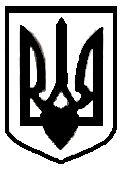 